Scholarship Programme for International Conference on Computational Thinking Education 2019 (CTE2019) by CoolThink @ JC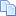 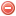 Application Form Please fill in the application form together with a proof of your valid full-time student status^ (e.g. student ID card or transcript that shows your name, full-time doctoral student status, valid date) to CTE2019 Secretariat at cte2019@eduhk.hk by 18 January 2019.^ Applications without a proof of valid full-time student status will be declined.First Name: First Name: First Name: Last Name: Last Name: Last Name: Last Name: Last Name: Gender:Gender:Contact Number:Contact Number:Email Address:Email Address:Name of Institute (Country):Name of Institute (Country):Name of Institute (Country):Name of Institute (Country):Name of Institute (Country):Studying Programme and Study Year: Studying Programme and Study Year: Studying Programme and Study Year: Studying Programme and Study Year: Studying Programme and Study Year: Studying Programme and Study Year: Title of your Paper Submitted as First Author (submission number):Title of your Paper Submitted as First Author (submission number):Title of your Paper Submitted as First Author (submission number):Title of your Paper Submitted as First Author (submission number):Personal Information Collection StatementPersonal Information Collection StatementPersonal Information Collection StatementPersonal Information Collection StatementPersonal Information Collection StatementPersonal Information Collection StatementPersonal Information Collection StatementPersonal Information Collection StatementThe personal data provided in this form will be used for the enrollment of this scholarship programme only. The collected data will be disposed 6 months after completion of the Seminar. 
Personal data on the enrollment form are regarded as mandatory for the application process. Failure to provide these data may affect the processing of handling your application.
Your personal data captured might be transferred to or shared with partners and the donor (The Hong Kong Jockey Club Charities Trust”) of CoolThink@JC to facilitate the organization of the Seminar and future promotion of the Programme.
Under the Personal Data (Privacy) Ordinance, you have the right to access, correct and update your own personal data. If you wish to access, correct or update your personal data, please contact cte2019@eduhk.hk.
For the Privacy Policy of The Education University of Hong Kong, please refer to http://www.eduhk.hk/main/privacy-policy/ Please put a ‘V’ in the box next to the below declaration, if applicable.The personal data provided in this form will be used for the enrollment of this scholarship programme only. The collected data will be disposed 6 months after completion of the Seminar. 
Personal data on the enrollment form are regarded as mandatory for the application process. Failure to provide these data may affect the processing of handling your application.
Your personal data captured might be transferred to or shared with partners and the donor (The Hong Kong Jockey Club Charities Trust”) of CoolThink@JC to facilitate the organization of the Seminar and future promotion of the Programme.
Under the Personal Data (Privacy) Ordinance, you have the right to access, correct and update your own personal data. If you wish to access, correct or update your personal data, please contact cte2019@eduhk.hk.
For the Privacy Policy of The Education University of Hong Kong, please refer to http://www.eduhk.hk/main/privacy-policy/ Please put a ‘V’ in the box next to the below declaration, if applicable.The personal data provided in this form will be used for the enrollment of this scholarship programme only. The collected data will be disposed 6 months after completion of the Seminar. 
Personal data on the enrollment form are regarded as mandatory for the application process. Failure to provide these data may affect the processing of handling your application.
Your personal data captured might be transferred to or shared with partners and the donor (The Hong Kong Jockey Club Charities Trust”) of CoolThink@JC to facilitate the organization of the Seminar and future promotion of the Programme.
Under the Personal Data (Privacy) Ordinance, you have the right to access, correct and update your own personal data. If you wish to access, correct or update your personal data, please contact cte2019@eduhk.hk.
For the Privacy Policy of The Education University of Hong Kong, please refer to http://www.eduhk.hk/main/privacy-policy/ Please put a ‘V’ in the box next to the below declaration, if applicable.The personal data provided in this form will be used for the enrollment of this scholarship programme only. The collected data will be disposed 6 months after completion of the Seminar. 
Personal data on the enrollment form are regarded as mandatory for the application process. Failure to provide these data may affect the processing of handling your application.
Your personal data captured might be transferred to or shared with partners and the donor (The Hong Kong Jockey Club Charities Trust”) of CoolThink@JC to facilitate the organization of the Seminar and future promotion of the Programme.
Under the Personal Data (Privacy) Ordinance, you have the right to access, correct and update your own personal data. If you wish to access, correct or update your personal data, please contact cte2019@eduhk.hk.
For the Privacy Policy of The Education University of Hong Kong, please refer to http://www.eduhk.hk/main/privacy-policy/ Please put a ‘V’ in the box next to the below declaration, if applicable.The personal data provided in this form will be used for the enrollment of this scholarship programme only. The collected data will be disposed 6 months after completion of the Seminar. 
Personal data on the enrollment form are regarded as mandatory for the application process. Failure to provide these data may affect the processing of handling your application.
Your personal data captured might be transferred to or shared with partners and the donor (The Hong Kong Jockey Club Charities Trust”) of CoolThink@JC to facilitate the organization of the Seminar and future promotion of the Programme.
Under the Personal Data (Privacy) Ordinance, you have the right to access, correct and update your own personal data. If you wish to access, correct or update your personal data, please contact cte2019@eduhk.hk.
For the Privacy Policy of The Education University of Hong Kong, please refer to http://www.eduhk.hk/main/privacy-policy/ Please put a ‘V’ in the box next to the below declaration, if applicable.The personal data provided in this form will be used for the enrollment of this scholarship programme only. The collected data will be disposed 6 months after completion of the Seminar. 
Personal data on the enrollment form are regarded as mandatory for the application process. Failure to provide these data may affect the processing of handling your application.
Your personal data captured might be transferred to or shared with partners and the donor (The Hong Kong Jockey Club Charities Trust”) of CoolThink@JC to facilitate the organization of the Seminar and future promotion of the Programme.
Under the Personal Data (Privacy) Ordinance, you have the right to access, correct and update your own personal data. If you wish to access, correct or update your personal data, please contact cte2019@eduhk.hk.
For the Privacy Policy of The Education University of Hong Kong, please refer to http://www.eduhk.hk/main/privacy-policy/ Please put a ‘V’ in the box next to the below declaration, if applicable.The personal data provided in this form will be used for the enrollment of this scholarship programme only. The collected data will be disposed 6 months after completion of the Seminar. 
Personal data on the enrollment form are regarded as mandatory for the application process. Failure to provide these data may affect the processing of handling your application.
Your personal data captured might be transferred to or shared with partners and the donor (The Hong Kong Jockey Club Charities Trust”) of CoolThink@JC to facilitate the organization of the Seminar and future promotion of the Programme.
Under the Personal Data (Privacy) Ordinance, you have the right to access, correct and update your own personal data. If you wish to access, correct or update your personal data, please contact cte2019@eduhk.hk.
For the Privacy Policy of The Education University of Hong Kong, please refer to http://www.eduhk.hk/main/privacy-policy/ Please put a ‘V’ in the box next to the below declaration, if applicable.The personal data provided in this form will be used for the enrollment of this scholarship programme only. The collected data will be disposed 6 months after completion of the Seminar. 
Personal data on the enrollment form are regarded as mandatory for the application process. Failure to provide these data may affect the processing of handling your application.
Your personal data captured might be transferred to or shared with partners and the donor (The Hong Kong Jockey Club Charities Trust”) of CoolThink@JC to facilitate the organization of the Seminar and future promotion of the Programme.
Under the Personal Data (Privacy) Ordinance, you have the right to access, correct and update your own personal data. If you wish to access, correct or update your personal data, please contact cte2019@eduhk.hk.
For the Privacy Policy of The Education University of Hong Kong, please refer to http://www.eduhk.hk/main/privacy-policy/ Please put a ‘V’ in the box next to the below declaration, if applicable.I have read and understood the Personal Information Collection Statement.I have read and understood the Personal Information Collection Statement.I have read and understood the Personal Information Collection Statement.I have read and understood the Personal Information Collection Statement.I have read and understood the Personal Information Collection Statement.I have read and understood the Personal Information Collection Statement.I have read and understood the Personal Information Collection Statement.Application Date:Application Date: